Številka: 3541-0019/2024-2 	Datum: 7. 5. 2024    	OBČINA KOMENOBČINSKI SVETZADEVA:  Letno poročilo koncesionarja o izvajanju gospodarske javne službe za pokopališko dejavnost v Občini Komen v letu 2023 - seznanitevO b r a z l o ž i t e v :Družba Komunalno stanovanjsko podjetje d.d., Partizanska cesta 2, 6210 Sežana, izvaja na podlagi  koncesijske pogodbe št. 354-14/2009-1 z dne 25.9.2009 gospodarsko javno službo urejanje in vzdrževanje na vseh 13-ih pokopališčih na območju Občine Komen. Koncesija je bila podeljena za dobo 10 let, ter se je iztekla v septembru 2019. Občinski svet Občine Komen je na seji dne 27. 11. 2019 sprejel Odlok o spremembi in dopolnitvi Odloka o koncesiji za opravljanje lokalne gospodarske javne službe »urejanje in vzdrževanje pokopališč«, na podlagi katerega je bil s koncesionarjem podpisan Aneks h koncesijski pogodbi za izvajanje gospodarske javne službe urejanje in vzdrževanje pokopališč v Občini Komen. Na podlagi sprejetega odloka ter aneksa je bilo koncesijsko razmerje podaljšano do 26. 9. 2020, z aneksom št. 3 h koncesijski pogodbi za izvajanje gospodarske javne službe urejanje in vzdrževanje pokopališč v Občini Komen pa je koncesionar dolžan opravljati gospodarsko javno službo urejanja in vzdrževanja pokopališč v Občini Komen do uveljavitve novega odloka o pokopališkem redu na podlagi veljavnega Zakona o pogrebni in pokopališki dejavnosti. Občinski svet je s spremembo in dopolnitvijo Odloka o koncesiji za opravljanje lokalne gospodarske javne službe »urejanje in vzdrževanje pokopališč« (Uradni list RS 73/19) odločil, da mora biti javni razpis za podelitev koncesije za izvajanje javne službe objavljen najkasneje v 60 dneh po uveljavitvi Odloka o pokopališkem redu, ki bo sprejet skladno z Zakonom o pogrebni in pokopališki dejavnosti (Uradni list RS 62/16).V oktobru 2021 je bil objavljen razpis za podelitev koncesije za opravljanje lokalne gospodarske javne službe 24 urne dežurne pogrebne službe v Občini Divača, Občini Komen, Občini Sežana in Občini Hrpelje-Kozina. V razpisanem postopku za podelitev koncesije ni bil izbran noben izvajalec, koncesija bo v letu 2024 ponovno razpisana.Gospodarska javna služba obsega zlasti naslednje dejavnosti: upravljanje pokopališč kot objektov javne infrastrukture, vzdrževanje urejenosti zelenih površin, poti in ostalih objektov na pokopališču, čiščenje in odstranjevanje odpadkov in snega na pokopališču, tekoče vzdrževanje mrliških vežic in ostale pokopališke infrastrukture, vzpostavitev pokopališkega katastra, vodenje pokopališkega katastraoddajanje grobnih prostorov v najem, vzdrževanje reda in miru na pokopališču, kolikor ne gre za izvrševanje javnih pooblastil, vodenje katastra komunalnih naprav na pokopališčih, kolikor ne gre za izvrševanje javnih pooblastil, izdelava predloga programa urejanja in obnove ter širitve pokopališč objektov in naprav, sodelovanje pri organizaciji in izvedbi aktivnosti ob Dnevu spomina na mrtve, izdajanje soglasij za postavitev nagrobnih spomenikov, odnosno za druga kamnoseška ali zidarska dela, opravljanje drugih nalog, ki so določene z zakonom in odlokom o dejavnosti predmetne javne službe, zaračunavanje storitev (najemnine, vpisnine, soglasja, potrdila ipd.). Koncesionar mora opravljati gospodarsko javno službo v skladu z Odlokom o koncesiji za opravljanje lokalnih gospodarskih javnih služb »urejanje in vzdrževanje pokopališč« (Uradni list RS, št. 122/08, 73/19), koncesijsko pogodbo, upoštevaje Zakon o pogrebni in pokopališki dejavnosti.Na podlagi Odloka o koncesiji za opravljanje lokalne gospodarske javne službe »urejanje in vzdrževanje pokopališč« (Uradni list RS, št. 122/08, 73/19) in koncesijske pogodbe je koncesionar dolžan občini predložiti pisno poročilo o izvajanju gospodarske javne službe v preteklem letu. Letno poročilo mora vsebovati najmanj podatke o  izpolnjevanju obveznosti, ki jih ima koncesionar po koncesijski pogodbi, pritožbah uporabnikov storitev koncesionarja in o reševanju le-teh, zavrnitvah uporabnikov storitev, oddaji poslov podizvajalcem, spremembah v podjetju koncesionarja, škodnih dogodkih, spremenjenih pogojih izvajanja koncesijske pogodbe, koriščenju zavarovanj, izkazu poslovnega izida in o vseh ostalih okoliščinah, ki lahko neposredno ali bistveno vplivajo na izvajanje koncesijske pogodbe.Priloga:Letno poročilo koncesionarjaŠtevilka: 			Datum: 		Na podlagi 16. člena Statuta Občine Komen (Ur.l. RS 80/09, 39/14, 39/16) je občinski svet Občine Komen na svoji _____. seji, dne ______ sprejel naslednjiSKLEPObčinski svet Občine Komen se je seznanil z Letnim poročilom koncesionarja Komunalno stanovanjsko podjetje d.d., Partizanska cesta 2, 6210 Sežana, o izvajanju gospodarske javne službe pokopališke dejavnosti v Občini Komen v letu 2023, št. MKT/14-2024. Ta sklep velja takoj.Vročiti:Komunala Sežana d.d., Partizanska c. 2, 6210 Sežana (po e-pošti navadno: pogrebna@komunala-sezana.si)mag. Erik Modic, župan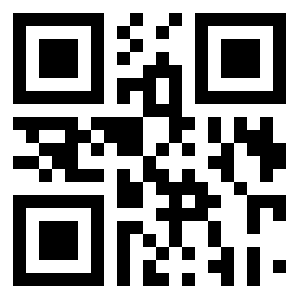 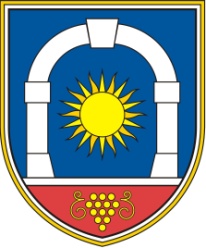 Občina KomenObčinski svetKomen 866223 KomenPREDLOG SKLEPAmag. Erik Modic, župan